ЕДИНЫЙ ОБЩЕРОССИЙСКИЙ ТЕЛЕФОН ДОВЕРИЯ ДЛЯ ДЕТЕЙ, ПОДРОСТКОВ И ИХ РОДИТЕЛЕЙ 8-800-2000-122 ЗАРАБОТАЛ 1 СЕНТЯБРЯ 2010 ГОДА.Кто был первый абонент – ребенок или взрослый? Что беспокоило его в тот момент? Этого мы рассказывать не будем: КОНФИДЕНЦИАЛЬНОСТЬ изначально была главным условием работы службы экстренной психологической помощи, созданной по инициативе Фонда поддержки детей, находящихся в трудной жизненной ситуации. Одно можно сказать точно: на том конце провода позвонивший услышал в ответ голос человека, который реально готов выслушать и помочь.ПРИНЦИПЫ РАБОТЫ ЕДИНОГО ФЕДЕРАЛЬНОГО НОМЕРА ТЕЛЕФОНА ДОВЕРИЯ ДЛЯ ДЕТЕЙ, ПОДРОСТКОВ И ИХ РОДИТЕЛЕЙНАБИРАЕТЕ НОМЕРПРОИСХОДИТ ОПРЕДЕЛЕНИЕ РЕГИОНА, ИЗ КОТОРОГО ЗВОНЯТЗВОНОК ПЕРЕАДРЕСУЕТСЯ В СЛУЖБУ ВАШЕГО РЕГИОНАЕСЛИ ЛИНИЯ ЗАНЯТА, ЗВОНОК ПЕРЕАДРЕСУЕТСЯ ВО ВТОРУЮ СЛУЖБУ ЭТОГО РЕГИОНА И Т.Д., ПОКА НЕ ОТВЕТИТ ПСИХОЛОГВ СЛУЖБЕ ТЕЛЕФОНА ДОВЕРИЯ РАБОТАЮТ ПРОШЕДШИЕ СПЕЦИАЛЬНУЮ ПОДГОТОВКУ ПСИХОЛОГИ-КОНСУЛЬТАНТЫ.Их главная задача — снять остроту психоэмоционального напряжения, переживаний, которые испытывает звонящий в данный момент, и уберечь юного или взрослого собеседника от опрометчивых и опасных поступков.ЗАДАЧА СЛЕДУЮЩАЯ:вместе с абонентом проанализировать ситуациювыявить ее причины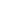 подсказать алгоритмы выхода из сложившегося положенияи мотивировать человека на то, чтобы он сам постарался решить проблемуОбщение с психологом абсолютно анонимно: называть свое имя, фамилию адрес никто не потребует cчета за разговор, каким бы длительным он не получился, не последует:ЗВОНОК С ЛЮБОГО МОБИЛЬНОГО ИЛИ СТАЦИОНАРНОГО ТЕЛЕФОНА БЕСПЛАТНЫЙ.https://telefon-doveria.ru Просмотров всего: 6, сегодня: 1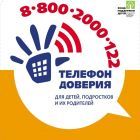 